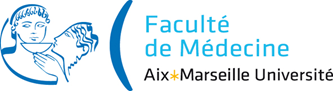 Département de Médecine GénéraleLe SASPAS c'est facile !Je cherche un coordonnateur :Dr Coordonnateur Adresse1 CP Ville Téléphone Fax CourrielDr ADNOT Sébastien Cabinet Médical 78 allées Jean Jaurès 84200 Carpentras 04.90.63.49.18 04.90.60.61.24 sebastien.adnot@univ-amu.frDr BARGIER Jacques 23 rue Pasteur 13890 Mouries 04 90 47 50 14 04 90 47 62 60 brunelbargier@wanadoo.fr Dr BEAUJARD Jérôme7, cours Aristide Briand13580La Fare les Oliviers04 90 42 42 46 Jerome.BEAUJARD@wanadoo.frDr BLANCHARD Bruno Cabinet de Médecine Générale 22, rue de la République 83210 La Farlède 04 94 27 80 40 04 94 27 80 47 bruno.jblanchard@wanadoo.fr Dr  BOURGOIN Michel 24, rue de la République 13420 Gèmenos 04 42 32 03 38 04 42 32 81 66 dr.m.bourgoin@orange.fr Dr CHEVALLIER Pierre François 2 avenue François Cuzin 04000 Digne les bains 04 92 32 44 00 04.92.32.11.11 pierrefrancois.chevallier@univ-amu.frDr CHIAUSA Bernard 4 bis Rue Centrale 13013 Marseille 04 91 07 70 60 04 91 07 20 05 b.chiausa@medsyn.fr Dr CIBOISHONNORAT Isabelle Les Aires 84120 Mirabeau 04 90 77 06 07 04 90 77 03 64 docmirabeau@gmail.com Dr EL BEZE Charles 27, rue Jules Beraud BP 38 04400 Barcelonette 04 92 81 34 39 charles.el-beze@wanadoo.fr Dr FILIPPI Simon     ( 2 SASPAS) 6 rue de Valserres O5000 Gap 04.92.53.63.93 simon.filippi@univ-amu.frDr FRAPARD Christian Le Mistral 1 – 1, rue du Lavandin 16500 Martigues 04 42 44 13 76 06 16 33 35 46 04 42 80 53 04 christian. Frapard1@orange.fr Dr GALFARD Michel Cabinet Médical Rue Meffre 04150 Banon 04 92 73 20 04 galfardmichel@orange.frDr GENTILE         Gaëtan 10, rue maître Peloutier 13540 Puyricard04 42 92 18 10 gaetan.gentile@univ-amu.frDr GILLE  Alain 14 rue Edouard Amavet13500 Martigues 04.42.07.07.51 04.42.81.26.20 alainphilippe.gille@wanadoo.fr Dr GINOUX Gaston77, rue des poilus 13600 La Ciotat04 42 08 45 3004 42 08 45 30gginoux001@cegetel.rss.frDr GRAZZINI Jean-Paul Espace Vénitien Bd. Pres. Allende 13500 Martigues 04.42.49.44.55 04.42.42.13.14 jp.grazzini@wanadoo.fr DrGUERRERO   Jean-Luc24, allée Anatole France83670Barjols04 94 77 00 05Jluc.guerrero@free.frDr GUIBELLINO Philippe SAU CHP Beauregard 23 rue des Linots13012 Marseille 04 91 12 13 14 Philippe.guibellino@orange.fr Dr GUIDA Pierre 19 place des Résistants 83430 Saint-Mandrier 04.94.63.97.70 04.94.63.97.70 Pierre.guida@univ-amu.fr Dr HUSSON Monique 99 avenue de St Louis 13015 Marseille 04.91.09.54.54 04.91.09.54.59 monique.dumond-husson@univ-amu.frDr LAPIERRE Jean-Paul257, route nationale de StAntoine Villa 2 13015MARSEILLE04.96.15.41.90 04.96.15.41.91lapierrejp@aol.com Dr LAFONT Jean-Pierre96, rue Crillon84310Morière les Avignons04.90.83.87.0604.90.83.87.06j-p.lafont@wanadoo.frDr LECCIA Frédéric                             4 SASPAS :        2 nord – 2 sudLes 4 chemins Immeuble Saint Antoine 20137 Porto- Vecchio 04 95 58 41 06 04 95 72 11 40 vidoni3@yahoo.fr Dr MARCEL jean Pierre 172 bd National 84400 Apt 04 90 74 17 95 04 90 04 78 00 dr.jpmarcel@wanadoo.fr Dr MUSCAT Bernard Centre Commercial Les Olivades Rue Docteur Geoffroy 84000 Avignon 04 90 87 30 85 04 90 89 54 33 b.christian.muscat@wanadoo.fr Dr PATIN Pierre Traverse Auvestre. Rte Puimoisson 04500  Riez 04 92 77 70 30 patin.riez04@wanadoo.fr Dr POUJOL Jean-Louis 19 av Roger Salengro 13400 Aubagne 04.42.03.19.30 04 42 03 71 82 jlpoujol001@laposte.net Dr ROUSSEAU DURAND Raphaëlle 156 rue Georges Brassens 83210 La Farlède 04 94 33 03 82 04 9433 49 39 raphaelledurand@wanadoo.fr Dr SAPIENZA Daniel Clinique Gal de Martigues, Service des urgences 9, rue Amavet 13500 Martigues 06.11.33.83.74 04 42 35 42 83 daniel.sapienza@orange.fr Dr TRIANTAPHILIDES Jean Claude Le Serre d’Aigle 05330 Chantemerle 04 92 24 28 73 revalor.triantaphilides@wanadoo.fr Dr ZECCONI  Marc Les Banettes 05800 St Firmin en Valgaudemar 04 92 55 24 92 04 92 55 27 17 m.zecconi@wanadoo.fr Dr ZIAN Malika3, bd Basile Barrelier13014Marseille06.85.05.64.3404.91.98.39.96dr.zian@wanadoo.fr